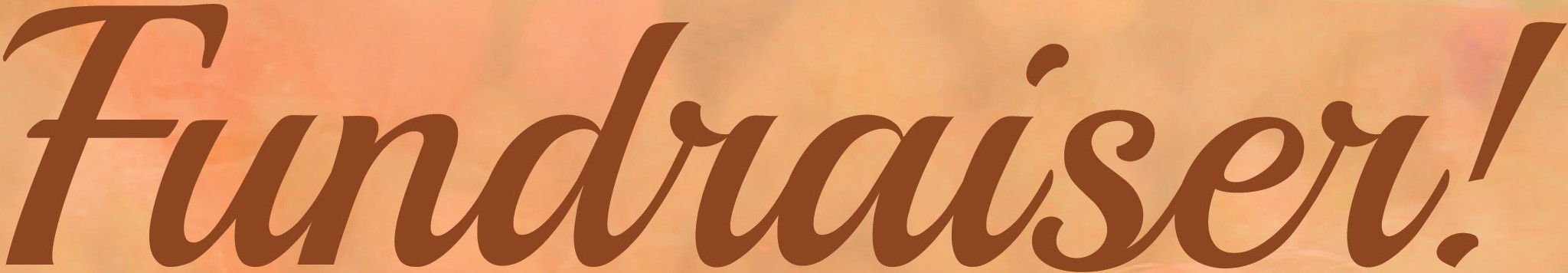 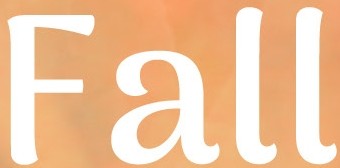 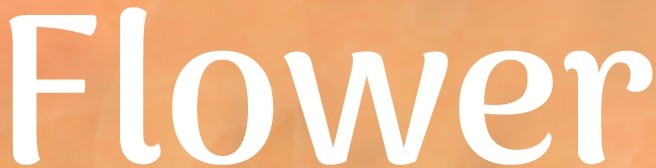 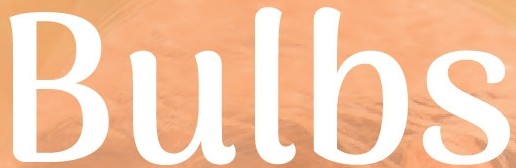 Tulips• Daffodils• Allium •Mixes• More!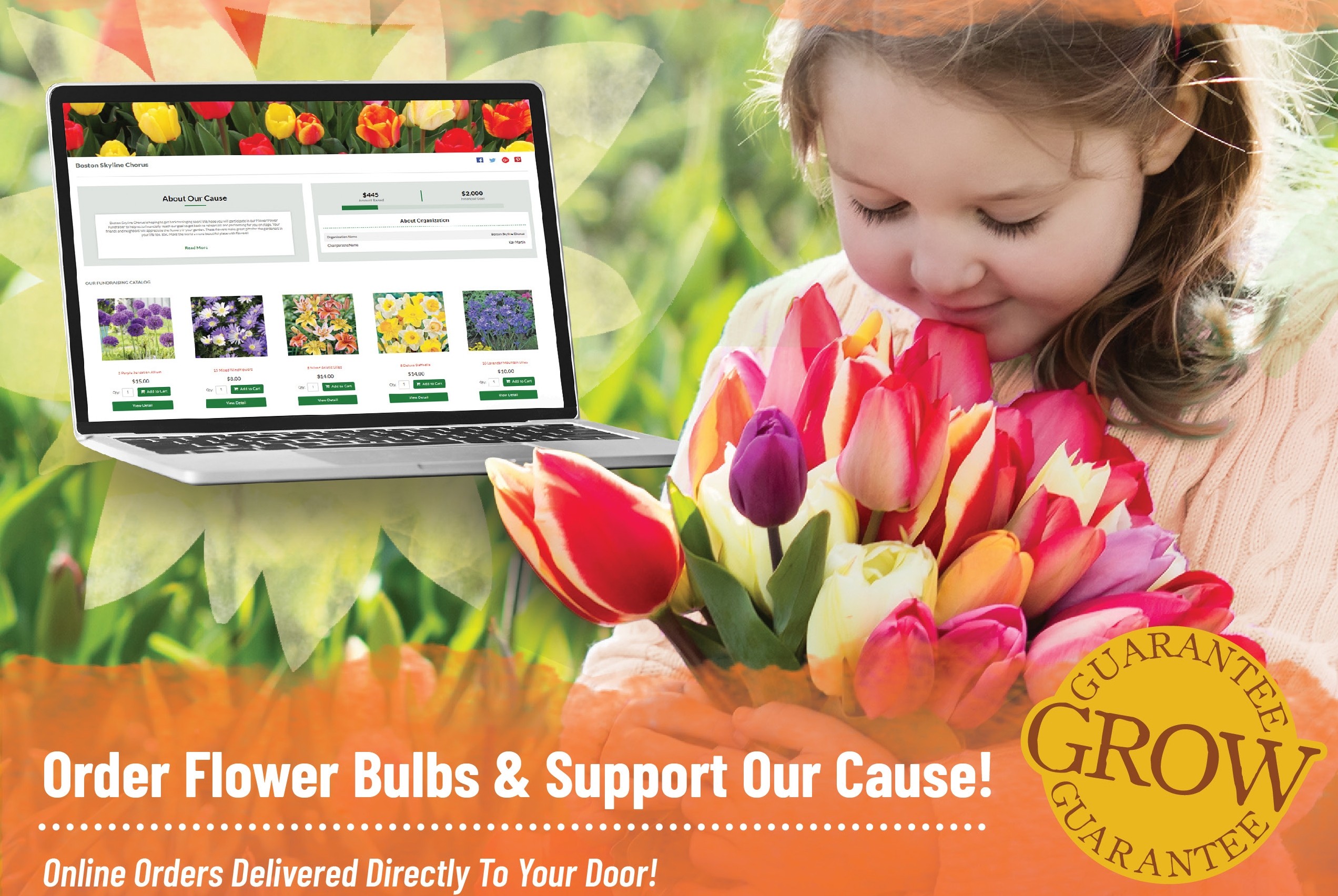     	Visit Our Personalized Website by 10/15:   http://GDUPerformingDanceCompany.fpfundraising.com   Online ordering only available. Orders start shipping 9/15.    Shipping fee on orders is $6. 50% of proceeds go directly to GDU    Dance Company.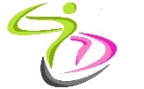 